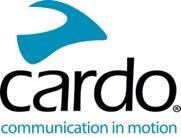 VÄLITTÖMÄÄN JULKAISUUNLisätietoja: The Brand Ampcardo@thebrandamp.comZac@thebrandamp.comEurobiker Oy, Cardo:n maahantuoja 
henrik@eurobiker.fiCARDO SYSTEMS TUO UUDEN KYPÄRÄVAPAAN OFF-ROAD KOMMUNIKAATIOVÄLINEEN JULKAISEMALLA TÄYSIN UUDEN ORV PACKTALK EDGEPHONE:nJBL:n Premium Sound -äänellä varustettu langaton viestintäjärjestelmä kohottaa off-road-kokemusta pitäen kuskien kädet vapaina ja mahdollistaen jatkuvan yhteydenPlano, Texas (Syyskuun 12, 2023) – Kaikki seikkailut eivät vaadi kypärää, mutta kaikki seikkailut edellyttävät kommunikointia. Siksi Cardo Systems, maailmanlaajuinen markkinajohtaja moottoriurheilun langattomissa viestintäjärjestelmissä, julkisti tänään uuden PACKTALK EDGEPHONES ORV:n off-road-ajoneuvojen segmentille. Täysin uusi ja tyylikkäästi suunniteltu kuulokkeisiin integroitu viestintäjärjestelmä tuo kaikki Cardon huippuluokan PACKTALK EDGE ORV -järjestelmän hyödyt kypärävapaaseen off-road-käyttöön.Cardo esittelee täysin uutta PACKTALK EDGEPHONES ORV:ta tulevassa Sands Sports Super Show’ssa Yhdysvalloissa 15.–17. syyskuuta OC Fair & Events Centerissä. Cardon osasto on rakennuksessa 14, paikalla 1468. Lisäksi Cardo on läsnä tämän vuoden UTV Takeover Utahissa Sand Hallow State Parkissa 18.–22.10.Cardon PACKTALK EDGEPHONES ORV on ihanteellinen off-road-harrastajille, jotka etsivät kypärätöntä kommunikointiratkaisua. Järjestelmä tarjoaa reaaliaikaista viestintää kuljettajien ja matkustajien sekä muiden ajoneuvojen käyttäjien kanssa ja tarjoaa jatkuvan yhteyden, joka nostaa off-road-kokemuksen täysin uudelle tasolle. EDGEPHONES ORV:t eivät vaadi asennusta ja ovat täysin langattomia, mikä tarjoaa kuljettajille ja kuljettajille mahdollisuuden nousta ajoneuvon kyytiin ja pois kyydistä ilman, että heidän tarvitsee irrottaa erillisiä laitteita tai huolehtia kaapeleista.Uusi järjestelmä on suunniteltu Cardon Air Mount -liitännällä, joka integroi PACKTALK EDGE:n EDGEPHONES-puhelimiin saumattomasti ja mahdollistaa pariliitoksen jopa 15 käyttäjän ryhmille Cardon Dynamic Mesh Communication (DMC) -verkon kautta. PACKTALK EDGE ORV ja EDGPHONES ORV tarjoavat kristallinkirkkaan viestinnän käyttämällä DMC-teknologiaa ja ensiluokkaisella JBL-äänellä."Halusimme varmistaa, että jokainen intohimoinen ”off-roader” voisi nauttia kohennetusta ajokokemuksesta, jonka Packtalk Edge tarjoaa, ja PACKTALK EDGEPHONES ORV mahdollistaa kokemuksen niille, jotka haluavat ajaa myös ilman kypärää", sanoi Alon Lumbroso, Cardo Systemsin toimitusjohtaja. "Olemme innoissamme voidessamme laajentaa kattavuuttamme off-road-markkinoilla tarjoamalla ratkaisuja, jotka vastaavat todella laajan käyttäjäkunnan tarpeisiin."Perusominaisuudet sisältävät: Air Mount – Saumattoman magneettisen "Air Mount" -liitännän avulla kuskit voivat nopeasti ja kätevästi ottaa EDGEPHONES-laitteen käyttöön tai vaihtaa PACKTALK EDGE -laitteen kuulokkeista kypärään.Passiivinen Kohinanvaimennus Ja Melua Suodattava Irroitettava Mikrofoni – PACKTALK EDGEPHONES ORV eliminoi intuitiivisesti ei-toivotun taustamelun ja mahdollistaa selkeän kaksisuuntaisen viestinnän.Taitettava Ja Kompakti – Käytön jälkeen PACKTALK EDGEPHONES taittuu helposti kokoon kantamista ja turvallista säilytystä varten.Vedenkestävä kaikissa olosuhteissa – vaihdettavat pehmusteet ja mikrofoni, käyttäjät voivat pysyä yhteydessä riippumatta maastosta tai olosuhteista.JBL Äänentoisto – Tehokkaat 40 mm:n ”high-definition” kaiuttimet, joiden äänentoiston JBL:n asiantuntijat ovat optimoineet ja joissa on paranneltu musiikkiprosessori sekä kolme käyttäjän valittavaa ääniprofiilia.Yhden Vuoden Takuu.Cardon PACKTALK EDGEPHONES ORV on saatavana pakettina, jossa on uudet, tyylikkäät kuulokkeet ja ensiluokkainen PACKTALK Edge -viestintäjärjestelmä yhteensä vain 509,95 €. Erillisenä lisävarusteena ORV PACKTALK EDGEPHONES -kuulokkeet ovat saatavilla PACKTALK EDGE keskusyksikön omistaville asiakkaille 149 euron hintaan.The PACKTALK EDGEPHONE:sit ovat myös saatavilla lisävarusteena moottoripyöräilykäyttöön esimerkiksi katu- ja off-road moottoripyöräilyyn.Cardo PACKTALK EDGEPHONES ORV on ennakkotilattavissa osoitteessa www.cardosystems.com 12. syyskuuta alkaen, ja tulee myyntiin Eurobikerille sekä Eurobikerin Cardo-kauppiaille syyskuun lopussa.Lisätietoja Cardo Systemsistä saat osoitteesta cardosystems.com tai osallistumalla keskusteluun Facebookissa, Twitterissä ja Instagramissa sekä katsomalla kaikki uusimmat videot YouTubessa.Tietoa Cardo SystemsistäCardo Systems tarjoaa huippuluokan viestintälaitteita moottoriurheilun ja ulkoilun harrastajille. Cardon laitteet ja palvelut edistävät kuljettajien turvallisuutta ja antavat moottoripyöräilijöille, maastoautoilijoille ja seikkailunhaluisille mahdollisuuden yhdistää puhelimeen, musiikkiin ja toisiinsa. Cardo toi markkinoille maailman ensimmäisen moottoripyöräilyyn tarkoitetun Bluetooth-pohjaisen langattoman kypäräpuhelimen vuonna 2004 ja on siitä lähtien ollut vastuussa useimmista alan innovaatioista. Näihin kuuluvat muun muassa ensimmäiset mesh-käyttöiset kypäräpuhelimet, ensimmäiset JBL:n premium-äänijärjestelmällä varustetut kypäräpuhelimet ja ensimmäiset ääniohjauksella ohjattavat kypäräpuhelimet. Cardon tuotteita myydään yli 100 maassa, ja ne ovat maailman johtavia viestintävälineitä ryhmille, jotka pysyvät liikkeessä.